Муниципальное бюджетное общеобразовательное учреждение Степановская средняя общеобразовательная школа Ташлинского  района Оренбургской областиРабочая программа  элективного курса« В мире математики»начального общего образованияСрок освоения программы: 4 года (1-4 классы)Составитель: Абусева  Тамара Владимировнаучитель начальных классовс. Степановка,2023 г.I. Пояснительная запискаРабочая программа «В мире математики» рассматривается в рамках реализации ФГОС НОО и направлена на общеинтеллектуальное развитие обучающихся.Отличительной особенностью данной программы является то, что программа предусматривает включение задач и заданий, трудность которых определяется не столько математическим содержанием, сколько новизной и необычностью математической ситуации, что способствует появлению у учащихся желания отказаться от образца, проявить самостоятельность, а также формированию умений работать в условиях поиска и развитию сообразительности, любознательности.Программа предназначен для развития математических способностей учащихся, для формирования элементов логической и алгоритмической грамотности, коммуникативных умений младших школьников с применением коллективных форм организации занятий и использованием современных средств обучения Создание на занятиях ситуаций активного поиска, предоставление возможности сделать собственное «открытие», знакомство с оригинальными путями рассуждений, овладение элементарными навыками исследовательской деятельности позволят обучающимся реализовать свои возможности, приобрести уверенность в своих силах.Содержание программы «В мире математики» направлено на воспитание интереса к предмету, развитие наблюдательности, геометрической зоркости, умения анализировать, догадываться, рассуждать, доказывать, решать учебную задачу творчески. Содержание может быть использовано для показа учащимся возможностей применения тех знаний и умений, которыми они овладевают на уроках математики.«Занимательная математика» учитывает возрастные особенности младших школьников и поэтому предусматривает организацию подвижной деятельности учащихся, которая не мешает умственной работе. С этой целью в программу включены подвижные математические игры, последовательная смена одним учеником «центров» деятельности в течение одного занятия, что приводит к передвижению учеников по классу в ходе выполнения математических заданий на листах бумаги, расположенных на стенах классной комнаты, и др. Во время занятий важно поддерживать прямое общение между детьми (возможность подходить друг к другу, переговариваться, обмениваться мыслями).  При организациизанятий целесообразно использовать принципы игр «Ручеёк», «Пересадки», принцип свободного перемещения по классу, работу в группах и в парах постоянного и сменного состава. Некоторые математические игры и задания могут принимать форму состязаний, соревнований между командами.Цель программы: развивать логическое мышление, внимание, память, творческое воображение, наблюдательность, последовательность рассуждений и его доказательность.Задачи программы:расширять кругозор учащихся в различных областях элементарной математики;развитие краткости речи;умелое использование символики;правильное применение математической терминологии;умение отвлекаться от всех качественных сторон предметов и явлений, сосредоточивая внимание только на количественных;умение делать доступные выводы и обобщения;обосновывать свои мысли.Ценностными ориентирами содержания программы являются:формирование умения рассуждать как компонента логической грамотности;освоение эвристических приёмов рассуждений;формирование интеллектуальных умений, связанных с выбором страте- гии решения, анализом ситуации, сопоставлением данных;развитие познавательной активности и самостоятельности учащихся;формирование способностей наблюдать, сравнивать, обобщать, находить простейшие закономерности, использовать догадки, строить и проверять простейшие гипотезы;формирование пространственных представлений и пространственного воображения;привлечение учащихся к обмену информацией в ходе свободного общения на занятиях.Личностные, метапредметные и предметные результаты освоения программыЛичностными результатами изучения данного факультативного курса являются:развитие	любознательности,	сообразительности	при	выполнении разнообразных заданий проблемного и эвристического характера;развитие внимательности, настойчивости, целеустремлённости, умения преодолевать трудностикачеств весьма важных в практической деятельности любого человека;—воспитание чувства справедливости, ответственности;развитие	самостоятельности	суждений,	независимости	и	нестан- дартности мышления.Метапредметные результаты представлены в содержании программы в разделе «Универсальные учебные действия».Предметные результаты отражены в содержании программы.Возраст детей – 6,6-10 лет (1-4 классы) Срок реализации программы 4 годаПрограмма «В мире математики» реализуется в общеобразовательном учреждении в объеме 1 часа в неделю в объеме 33 часа в год - 1 класс, 34 часа в год - 2-4Содержание программы отвечает требованию к организации внеурочной деятельности: соответствует курсу «Математика» и не требует от учащихся дополнительных математических знаний. Тематика задач и заданий отражает реальные познавательные интересы детей, в программе содержатся полезная и любопытная информация, занимательные математические факты, способные дать простор воображению.Формы и режим занятийПреобладающие формы занятий – групповая и индивидуальная.Формы занятий младших школьников	очень разнообразны: это тематические занятия, игровые уроки, конкурсы, викторины, соревнования. Используются нетрадиционные и традиционные формы: игры-путешествия, экскурсии по сбору числового материала, задачи на основе статистических данных по городу, сказки на математические темы, конкурсы газет, плакатов.Математические игры:«Весёлый счёт» — игра-соревнование; игры с игральными кубиками. Игры:	«Чья	сумма	больше?»,	«Лучший	лодочник»,	«Русское	лото»,«Математическое домино», «Не собьюсь!», «Задумай число», «Отгадай задуманное число», «Отгадай число и месяц рождения»;игры: «Волшебная палочка», «Лучший счётчик», «Не подведи друга»,«День и ночь», «Счастливый случай», «Сбор плодов», «Гонки с зонтиками»,«Магазин», «Какой ряд дружнее?»;—игры с мячом: «Наоборот», «Не урони мяч»;игры с набором «Карточки-считалочки» (сорбонки) — двусторонние карточки: на одной стороне — задание, на другой — ответ;— математические	пирамиды:	«Сложение	в	пределах	10;	20;	100»,«Вычитание в пределах 10; 20; 100», «Умножение», «Деление»;— работа с палитрой — основой с цветными фишками и комплектом заданий к палитре по темам: «Сложение и вычитание до 100» и др.;игры: «Крестики-нолики», «Крестики-нолики на бесконечной доске»,«Морской бой» и др., конструкторы «Часы», «Весы» из электронного учебного пособия «Математика и конструирование».Универсальные учебные действия:-сравнивать разные	приёмы действий,	выбирать	удобные способы для выполнения конкретного задания;-моделировать	в	процессе	совместного	обсуждения	алгоритм	решения числового кроссворда; использовать его в ходе самостоятельной работы;-применять изученные способы учебной работы и приёмы вычислений для работы с числовыми головоломками;-анализировать правила игры, действовать в соответствии с заданиями иправилами;-включаться в групповую работу, участвовать в обсуждении проблемных вопросов, высказывать собственное мнение и аргументировать его;- выполнять пробное учебное действие, фиксировать индивидуальное затруднение в пробном действии;-аргументировать	свою	позицию	в	коммуникации,	учитывать	разные мнения, использовать критерии для обоснования своего суждения;-сопоставлять полученный (промежуточный, итоговый) результат заданным условием;-контролировать свою деятельность: обнаруживать и исправлять ошибки.Мир занимательных задачЗадачи, допускающие несколько способов решения. Задачи с недо- статочными, некорректными данными, с избыточным составом условия. Последовательность шагов (алгоритм) решения задачи.Задачи, имеющие несколько решений. Обратные задачи и задания. Ориентировка в тексте задачи, выделение условия и вопроса, данных п искомых чисел (величин). Выбор необходимой информации, содержащейся в тексте задачи, на рисунке или в таблице, для ответа на заданные вопросы.Нестандартные задачи. Использование знаково-символических средств для моделирования ситуаций, описанных в задачах.Задачи, решаемые способом перебора. «Открытые» задачи и задания. Задачи и задания по проверке готовых решений, в том числе неверных. Анализ и оценка готовых решений задачи, выбор верных решений.Задачи на доказательство, например найти цифровое значение букв в условной записи: СМЕХ + ГРОМ = ГРЕМИ и др. Обоснование выпол- няемых и выполненных действий.Решение олимпиадных задач международного конкурса «Кенгуру». Воспроизведение способа решения задачи. Выбор наиболее эффективных способов решения.Универсальные учебные действия:— анализировать текст задачи: ориентироваться в тексте, выделять условие и вопрос, данные и искомые числа (величины);— искать и выбирать необходимую информацию, содержащуюся в тексте задачи, на рисунке или в таблице, для ответа на заданные вопросы;—моделировать ситуацию, описанную в тексте задачи, использовать соответствующие знаково-символические средства для моделирования ситуации;—конструировать последовательность шагов (алгоритм) решения задачи;—объяснять (обосновывать) выполняемые и выполненные действия;—воспроизводить способ решения задачи;сопоставлять полученный (промежуточный, итоговый) результат с заданным условием;—анализировать предложенные варианты решения задачи, выбирать из них верные, выбирать наиболее эффективный способ решения задачи;—оценивать предъявленное готовое решение задачи (верно, неверно);участвовать в учебном диалоге, оценивать процесс поиска и результат решения задачи;—конструировать несложные задачи.Геометрическая мозаикаПространственные представления. Понятия «влево», «вправо», «вверх»,«вниз». Маршрут передвижения. Точка начала движения; число, стрелки, указывающие направление движения. Проведение линии по заданному маршруту (алгоритму) — «путешествие точки» (на листе в клетку). Построение собственного маршрута (рисунка) и его описание.Геометрические узоры. Закономерности в узорах. Симметрия. Фигуры, имеющие одну и несколько осей симметрии.Расположение деталей фигуры в исходной конструкции (треугольники, таны, уголки, спички). Части фигуры. Место заданной фигуры в конструкции. Расположение деталей. Выбор деталей в соответствии с заданным контуром конструкции. Поиск нескольких возможных вариантов решения. Составление и зарисовка фигур по собственному замыслу.Разрезание и составление фигур. Деление заданной фигуры на равные по площади части.Поиск заданных фигур в фигурах сложной конфигурации. Решение задач, формирующих геометрическую наблюдательность.Распознавание (нахождение) окружности на орнаменте. Составление вычерчивание) орнамента с использованием циркуля (по образцу, по собственному замыслу).Объёмные фигуры: цилиндр, конус, пирамида, шар, куб. Моделирование из проволоки. Создание объёмных фигур из развёрток: цилиндр, призма шестиугольная, призма треугольная, куб, конус, четырёхугольная пирамида,октаэдр, параллелепипед, усечённый конус, усечённая пира- да, пятиугольная пирамида, икосаэдр (по выбору учащихся).Форма организации обучения — работа с конструкторами:Объёмные фигуры: цилиндр, конус, пирамида, шар, куб. Моделирование из проволоки. Создание объёмных фигур из развёрток: цилиндр, призма шестиугольная, призма треугольная, куб, конус, четырёхугольная пирамида, октаэдр, параллелепипед, усечённый конус, усечённая пира- да, пятиугольная пирамида, икосаэдр (по выбору учащихся).Форма организации обучения — работа с конструкторами:моделирование фигур из одинаковых треугольников, уголков;танграм: древняя китайская головоломка. «Сложи квадрат». «Спичечный» конструктор;конструкторы лего. Набор «Геометрические тела»;конструкторы	«Танграм»,	«Спички»,	«Полимино»,	«Кубики»,«Монтажник»,	«Строитель»	и	др.	из	электронного	оного	пособия«Математика и конструирование».Универсальные учебные действия:-ориентироваться в понятиях «влево», «вправо», «вверх», «вниз»;-ориентироваться на точку начала движения, на числа и стрелки и др., указывающие направление движения;-проводить линии по заданному маршруту (алгоритму);-выделять фигуру заданной формы на сложном чертеже;-анализировать расположение деталей ( танов, треугольников, угол- и, спичек) в исходной конструкции;-составлять	фигуры	из	частей,	определять	место	заданной	детали конструкции;-выявлять закономерности	в	расположении деталей;	составлять	дети	в соответствии с заданным контуром конструкции;-сопоставлять полученный (промежуточный, итоговый) результат заданным условием;-объяснять (доказывать) выбор деталей или способа действия при данном условии;-анализировать предложенные возможные варианты верного решения;-моделировать объёмные фигуры из различных материалов (проволока, пластилин и др.) и из развёрток;-осуществлять развёрнутые действия контроля и самоконтроля: сравнивать построенную конструкцию с образцом.Предполагаемые результаты реализации программы.Личностными результатами изучения курса «Занимательная математика» являются:осознание себя членом общества, чувство любви к родной стране, выражающееся в интересе к ее природе, культуре, истории и желании участвовать в ее делах и событиях;осознание и принятие базовых общечеловеческих ценностей, сформированность нравственных представлений и этических чувств; культура поведения и взаимоотношений в окружающем мире;установка на безопасный здоровый образ жизни;Метапредметнымирезультатами являются:способность регулировать собственную деятельность, направленную на познание окружающей действительности и внутреннего мира человека;способность осуществлять информационный поиск для выполнения учебных задач;способность работать с моделями изучаемых объектов и явлений окружающего мира.умение обобщать, отбирать необходимую информацию, видеть общее в единичном явлении, самостоятельно находить решение возникающих проблем, отражать наиболее общие существенные связи и отношения явлений действительности: пространство и время, количество и качество, причина и следствие, логическое и вариативное мышление;владение базовым понятийным аппаратом (доступным для осознания младшим школьником), необходимым для дальнейшего образования в области естественно-научных и социальных дисциплин;умение наблюдать, исследовать явления окружающего мира, выделять характерные особенности природных объектов, описывать и характеризовать факты и события культуры, истории общества;умение вести диалог, рассуждать и доказывать, аргументировать свои высказывания, строить простейшие умозаключения.Формы и виды контроля.- Познавательно-игровой математический утренник «В гостях у Царицы Математики».Проектные работы.Игровой математический практикум «Удивительные приключения Слагайки и Вычитайки».Познавательно-развлекательная программа «Необыкновенные приключения в стране Внималки-Сосчиталки».Турнир по геометрии.Блиц - турнир по решению задач.-Познавательная конкурсно-игровая программа «Весёлый интеллектуал».Календарно – тематический план1 класс2 класс3 класс4 классРАССМОТРЕНОНа педагогическом советеПротокол № 14от «30» августа 2023 г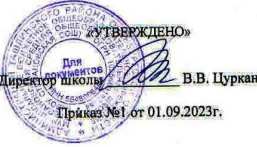 № п/пРазделы программы и темы учебных занятийКол- во часовХарактеристика деятельностиСроки проведенияСроки проведения№ п/пРазделы программы и темы учебных занятийКол- во часовХарактеристика деятельностипланфакт1.Математика	–	это интересно1Решение нестандартных задач. Игра «Муха» («муха» перемещается покомандам «вверх», «вниз»,«влево», «вправо» на игровом поле 3 × 3 клетки).02/092.Танграм: древняя китайская головоломка1Составление картинки с заданным разбиением на части;	с	частично заданным разбиением на части; без заданного разбиения. Проверка вы- полненной работы.9/093.Путешествие точки1Построение математических пирамид: «Сложение и вычитание в пределах 20 (с переходом через разряд)».Игра «Русское лото»16/094.Игры с кубиками1Подсчёт числа точек на верхних гранях выпавших кубиков	(у	каж- дого два кубика). Взаимный контроль.23/095.Танграм: древняя китайская головоломка1Составление картинки с заданным разбиением на части;	с			частично заданным разбиением на части; без заданного разбиения.		Составление картинки, представленной в уменьшенном		масштабе.Проверка	выпол-30/ненной работы.6Волшебная линейка1Шкала линейки. Сведения из истории математики: история возник-новения линейки.07/107Праздник числа 101Игры:	«Задумай	число»,«Отгадай задуманное число». Восстановле-ние примеров: поиск цифры, которая скрыта.14/108Конструирование многоугольников	из деталей танграма1Составление многоугольников с заданным разбиением на части; с ча- стично заданным разбиением на	части;		без	заданного разбиения.					Состав- ление	многоугольников, представленных				в уменьшенном			масштабе. Проверка			выполненной работы.21/109Игра-соревнование«Весёлый счёт»1Найти, показать и назвать числа по порядку (от 1 до 20). Числа от1 до 20 расположены в таблице (4 × 5) не по порядку, а разбросаны по всей таблице.28/1010Игры с кубиками1Подсчёт числа точек на верхних гранях выпавших кубиков	(у	каж- дого два кубика). Взаимный контроль.11/1111-12Конструкторы лего2Знакомство с деталями конструктора,		схемами- инструкциями и ал- горитмами	построенияконструкций.       Выполнение18,25/постройки	по	собст- венному замыслу.13Весёлая геометрия1Решение задач, форми- рующих геометрическую наблюдательность.02/1214Математические игры1Построение«математических»	пирамид:«Сложение в пределах 10»,«Вычитание в пределах 10».9/1215-16«Спичечный» конструктор2Построение конструкции по заданному	образцу.Перекладываниенескольких спичек в соответствии с условиями. Проверка	выполнен- ной работы.16,23/1217Задачи-смекалки1Задачи с некорректными данными.		Задачи, допускающие	несколько способов решения.13/0118Прятки с фигурами1Поиск заданных фигур в фигурах	сложной конфигурации.		Работас таблицей	«Поиск треугольников в заданной фигуре».20/0119Математические игры1Построение«математических»	пирамид:«Сложение в пределах 10»,«Сложение в пределах 20»,«Вычитание в пределах 10»,«Вычитаниев пределах 20».27/0120Числовые головоломки1Решение	и	составление ребусов, содержащих числа.Заполнение	числового03/02кроссворда (судоку).21-22Математическая карусель2Работа	в «центрах» деятельности: конструкторы, математические	го- ловоломки, занимательные задачи.10,03/0323Уголки1Составление фигур из 4, 5, 6, 7 уголков: по образцу, по собственномузамыслу.10/0324Игра	в	магазин. Монеты1Сложение	и	вычитание	в пределах 20.17/0325Конструирование фигур из деталей танграма1Составление фигур с заданным разбиением на части; с частично   за- данным разбиением на части; без заданного разбиения.Составлениефигур,	представленных	в уменьшенном	масштабе.Проверка	выполнен- ной работы.24/0326Игры с кубиками1Сложение и вычитание в пределах 20. Подсчёт числа точек	на	верх- них гранях выпавших кубиков (у каждого два кубика). На   гранях   пер- вого кубика числа 2, 3, 4, 5, 6, 7, а на гранях второго — числа 4, 5, 6, 7, 8, 9.Взаимный контроль.07 0427Математическое путешествие1Сложение и вычитание в пределах 20. Вычисления в группах.	Пер-вый ученик из числа вычитает 3; второй — прибавляет 2, третий	—	вычи-14 /04тает 3, а четвёртый — прибавляет 5. Ответы к четырём	раундам записываются в таблицу.1-й раунд: 10 – 3 = 7 7 + 2 = 9 9 –3 =       6        6       + 5 =       112-й раунд: 11 – 3 = 8 и т. д.28Математические игры1«Волшебная палочка»,«Лучший лодочник», «Гонки с зонтиками».21/0429Секреты задач1Решение задач разнымиспособами. Решение нестандартных задач.28/0430Математическая карусель1Работа	в «центрах» деятельности: конструкторы, математические головоломки, занимательные задачи.28/0431Числовые головоломки1Решение и составление ребусов, содержащих числа. Заполнение	числового кроссворда (судоку).5/0532Математические игры1Построение«математических»	пирамид:«Сложение в пределах 20»,«Вычитание в пределах 20».12/0533КВН«Математика	– Царица наук»119/05№ п/пРазделы программы и темы учебных занятийКол- во часовХарактеристика деятельностиСроки проведенияСроки проведения№ п/пРазделы программы и темы учебных занятийКол- во часовХарактеристика деятельности1.«Удивительная снежинка»1Геометрические узоры. Симметрия. Закономерности в узорах. Работа с таблицей«Геометрические узоры. Симметрия»2.Иrpa«Крестики- нолики»1Игры «Волшебная палочка»,«Лучший лодочник» (сложение, вычитание в пределах 203.Математические игры1Числа от 1 до 100. Построение математических пирамид: «Сложение и вычитание в пределах 20 (с переходом через разряд)».Игра «Русское лото»4.Прятки с фигурами1Поиск заданных фигур в фигурах сложной конфигурации. Решение задач на деление заданной фигуры на равные части.5.Секреты задач1Решение нестандартных и занимательных задач. Задачи в стихах.6-7«Спичечный» конструктор2Построение конструкции по заданному образцу Перекладывание нескольких спичек в соответствии с условиями. Проверкавыполненной работы.8.Геометрический калейдоскоп1Конструирование многоугольников		из заданных	элементов.Танграм.	доставление картинки без разбиения на части и представленной в уменьшенном масштабе.9.Числовые головоломки1Решение и составление ребусов, содержащих числа. Заполнение	числового кроссворда(судоку).10.«Шаг в будущее»1Игры:	«Волшебная палочка»,		«Лучший лодочник», «Чья сумма больше?».11.Геометрия	вокруг нас1Решение	задач, формирующих геометрическую наблюдательность.12.Путешествие точки1Построение геометрической фигуры (на листе	в	клетку)			в	соот- ветствии		с				заданной последовательностью шагов (по	алгоритму).	Проверка работы.				Построение собственного		рисунка	и описание его шагов.13.«Шаг в будущее»1Игры:	«Волшебная палочка»,		«Лучший лодочник», «Чья сумма больше?», «Гонки с зонтиками» и др.14.Тайны окружности1Окружность.	Радиус (центр)	окружности.Распознавание	(нахожде-ние) окружности на орнаменте. Составление (вычерчивание) орнамента с использованием циркуля (по	образцу,	по собственному замыслу).15.Математическое путешествие1Вычисления в группах. Первый ученик из числа вычитает 14; второй — прибавляет 18, третий — вычитает 16, а четвёртый - прибавляет 15. Ответы к пяти	раундамзаписываются. 1-й раунд:34 - 14 = 2020 + 18 = 3838 - 16 = 22 22+ 15 = 3716-17«Новогодний серпантин»2Математические	игры, математические головоломки, занимательные задачи.18Математические игры1Построение математических пирамид: «Сложение в пределах 100», «Вычитаниев пределах 100».19.«Часы нас будят по утрам...»1Определение времени по часам с точностьюциферблат с подвижными стрелками.20.Геометрический калейдоскоп1Задания	на	разрезание	и составление фигур.21.Головоломки1Расшифровка закодированных слов.22.Секреты задач1Задачи с лишними илинедостающими либонекорректными дан- ми. Нестандартные задачи.23.«Что скрывает сорока?»1Решение и составление ребусов,24.Интеллектуальная разминка1Математические	игры, математические головоломки, занимательные задачи.25.Дважды два — четыре1Таблица умножения однозначных чисел. Игра«Говорящая таблица умножения». Игра«Математическое домино». Математические пирамиды: «Умножение»,«Деление».26-27.Дважды два — четыре2Игры с кубиками (у каждого два кубика). Запись	результатов умножения чисел (числа точек) на верхних гранях выпавших		кубиков. Взаимный контроль. Игра«Не собьюсь». Задания по теме	«Табличное умножение и деление чисел» из электронного учебного		пособия«Математика	и конструирование».28.В царстве смекалки1Сбор информации и выпуск математической газеты(работа в группах).29.Интеллектуальная разминка1Работав			«центрах» деятельности: конструкторы, электронные					мате- матические	игры	(работа на		компьютере),математические головоломки, занимательные задачи.30.Составь квадрат.1Прямоугольник. Квадрат. Задания на составление прямоугольников(квадратов) из заданных частей31-32.Мир занимательных задач2Задачи, имеющие несколько решений. Нестандартные задачи. Задачи и задания, допускающие нестандартные решения.Обратные задачи и задания. Задача «о волке, козе и капусте»..33.Математические фокусы1Отгадывание задуманных	чисел.	Чтение слов:		слагаемое, уменьшаемое и др. (ходом шахматного коня).34.Математическая эстафета1Решение олимпиадных задач№ п/пРазделы программы и темы учебных занятийКол- во часовХарактеристика деятельностиСроки проведенияСроки проведения№ п/пРазделы программы и темы учебных занятийКол- во часовХарактеристика деятельностипланфакт1.Интеллектуальная разминка1Решение олимпиадных задач.2.092.«Числовой» конструктор1Числа от 1 до 1000. Составление трёхзначных чисел с помощью ком- плектов карточек с числами: 1) 0, 1, 2, 3, 4, … , 9 (10); 2)10,	20,	30,	40,	…	,90; 3) 100, 200, 300, 400, … ,900.9/093.Геометрия вокруг нас1Конструирование многоугольников из одинаковых треугольников.16/094.Волшебные переливания1Задачи на переливание.23/095-6В царстве смекалки2Решение нестандартных задач (на «отношения»). Сбор информациии выпуск математической газеты (работа в группах).30. 07.107«Шаг в будущее»1Игры: «Крестики-нолики на бесконечной доске»,«Морской бой»и др., конструкторы«Монтажник», «Строитель»,«Полимино», «Паркеты и мозаики» и др. из электронного учебногопособия «Математика и кон- струирование».14/108-9«Спичечный» конструктор2Построение конструкции по заданному образцу.Перекладывание нескольких спичек в соответствии с условием.21,28/10Проверка выполненной работы.10Числовые головоломки1Решение и составление ребусов, содержащих числа. Заполнение	числового кроссворда (судоку).11/1111-12Интеллектуальная разминка2Работа	в «центрах» деятельности: конструкторы, электронные		мате- матические игры (работа на компьютере), математические головоломки,занимательные задачи.18,25/1113Математические фокусы1Порядок	выполнения действий в числовых выражениях    (без    скобок, со скобками). Соедините числа 1 1 1 1 1 1 знаками действий так,		чтобы в ответе получилось 1, 2, 3, 4,… , 15.2/1214Математические игры1Построение математических пирамид: «Сложение в пределах	1000»,«Вычитание в пределах 1000»,	«Умножение»,«Деление». Игры: «Вол- шебная палочка», «Лучший лодочник», «Чья сумма больше?»,	«Гонки с зонтиками» (по выбору учащихся).9/1215Секреты чисел1Числовой палиндром — число, которое читается одинаково     слева     на- право и справа налево. Числовые	головоломки: запись   числа    24    (30) тремя одинаковыми цифрами.16/1216Математическая копилка1Составление	сборника числового материала, взятого из	жизни		(га- зеты, детские журналы), для составления задач.23/1217Математическое путешествие1Вычисления в группах: первый ученик из числа вычитает	140;	вто- рой — прибавляет 180, третийвычитает 160, а четвёртыйприбав-ляет 150. Решения и ответы к пяти раундам записываются.Взаимный контроль.1-й раунд: 640 – 140 = 500 500+ 180 = 680 680 – 160 = 520520	++ 150= 67013/0118Выбери маршрут1Единица длины километр. Составление		карты путешествия: на опре- делённом транспорте по выбранному	маршруту,например	«Золотое кольцо» России, города-герои и др.20/0119Числовые головоломки1Решение и составление ребусов, содержащих числа. Заполнение	чи-слового кроссворда (судоку).27/0120 -21В царстве смекалки2Сбор информации и выпуск математической газеты (работа в группах).3,10/0222Мир занимательных задач1Задачи	со	многими возможными решениями. Задачи		с		недо - стающими данными, с избыточным			составом условия.		Задачи		надоказательство:	найти17/02цифровое значение букв в условной	записи: СМЕХ + ГРОМ = ГРЕМИ идр.23Геометрический калейдоскоп1Конструирование многоугольников из заданных элементов.Конструирование из деталей танграма: без разбиения изображенияна части; заданного в уменьшенном масштабе.  03/0324Интеллектуальная разминка1Работа	в «центрах» деятельности: конструкторы, электронные		мате- матические игры (работа на компьютере), математические головоломки,занимательные задачи.10/0325Разверни листок1Задачи и задания на развитиепространственных представлений.17/0326-27От секунды до столетия2Время и его единицы: час, минута, секунда; сутки, неделя, год, век.Одна секунда в жизни класса. Цена одной минуты. Что происходит заодну минуту в городе (стране, мире). Сбор информации. Что успеваетсделать ученик за одну минуту, один час, за день, за сутки?Составление различных задач, используя данные о возрасте своих родственников.24/0307.0428Числовые головоломки1Решение	и	составление ребусов, содержащих числа.Заполнение	чи-14/04слового кроссворда (какуро).29Конкурс смекалки1Задачи	в	стихах.	Задачи- шутки. Задачи-смекалки.21/0430Это было в старину1Старинные русские меры длины и массы: пядь, аршин, вершок,	вер-ста, пуд, фунт и др. Решение старинных			задач. Работа	с	таблицей«Старинные русские меры длины»28  0431Математические фокусы1Алгоритм умножения (деления) трёхзначного числа на однозначноечисло. Поиск «спрятанных» цифр в записи решения.05.0532-33Энциклопедия математических развлечений2Составление	сборниказанимательных	заданий.Использованиеразных	источников информации		(детские познавательные журналы, книги и др.).5,12/0534Математический лабиринт1Итоговое занятие — открытый интеллектуальный марафон.	Подго- товка к международному конкурсу «Кенгуру».19/05№ п/пРазделы программы и темы учебных занятийКол- во часовХарактеристика деятельностиСроки проведенияСроки проведения№ п/пРазделы программы и темы учебных занятийКол- во часовХарактеристика деятельностипланфакт1.Интеллектуальная разминка1Решение олимпиадных задач международного конкурса«Кенгуру».2.Числа-великаны1Как	велик	миллион?	Что такое гугол?3.Мир занимательных задач1Задачи	со		многими возможными решениями. Задачи		с		не - достающими данными, с избыточным			составом условия. Задачи на до- казательство: найти цифровое значение букв в условной записи:СМЕХ + ГРОМ = ГРЕМИ идр.4.Кто что увидит?1Задачи и задания на развитие пространственных представлений.5Римские цифры1Занимательные	задания	с римскими цифрами.6Числовые головоломки1Решение и составление ребусов, содержащих числа. Заполнение	чи-слового кроссворда (судоку, какуро).7Секреты задач1Задачи в стихах повышенной сложности: «Начнём с хвоста»,«Сколько лет?» и др. (Н. Разговоров).8В царстве смекалки1Сбор информации и выпускматематической газеты (работа в группах).9Математический марафон1Решение задач международного конкурса«Кенгуру».10-11«Спичечный» конструктор2Построение конструкции по заданному образцу.Перекладывание нескольких спичек в соответствии с условиями. Проверкавыполненной работы.12Выбери маршрут1Единица длины километр. Составление		карты путешествия: на опре- делённом транспорте по выбранному	маршруту.Определяем	расстояния между городами и сёлами.13Интеллектуальная разминка1Работа	в «центрах» деятельности: конструкторы, электронные		мате- матические игры (работа на компьютере), математические головоломки,занимательные задачи.14Математические фокусы1«Открой» способ быстрого поиска суммы. Как сложить несколькопоследовательных	чиселнатурального	ряда? Например, 6 + 7 + 8 + 9 +10;12 + 13 + 14 + 15 + 16 и др.15-17Занимательное моделирование3Объёмные фигуры: цилиндр, конус, пирамида, шар, куб. Набор	«Гео-метрические			тела». Моделирование из проволоки. Создание		объёмных фигур из развёрток: цилиндр, призма	шестиугольная,призма	треуголь-ная,	куб,		конус, четырёхугольная пирамида, октаэдр, параллелепипед, усечённый конус, усечённая пирамида,		пятиугольнаяпирамида,	икоса- эдр (по выбору учащихся).18Математическая копилка1Составление	сборника числового материала, взятого из	жизни		(га- зеты, детские журналы), для составления задач.19Какие слова спрятаны в таблице?1Поиск в таблице (9 × 9) слов, связанных с математикой. (Например, за-дания № 187, 198 в рабочей тетради «Дружим с математикой» 4 класс.)20«Математика — наш друг!»1Задачи, решаемые перебором различных вариантов.«Открытые» за-дачи и задания (придумайте вопросы и ответьте на них).Задачи и заданияпо проверке готовых решений, в том численеверных.21Решай,	отгадывай, считай1Не переставляя числа 1, 2, 3,4, 5, соединить их знаками действий так,чтобы в ответе получилось 0, 10, 20, 30, 40, 50, 60, 70, 80,100.	Две		рядом стоящие цифры можно считать за одно число. Там, где		необходимо, можно использовать скобки.22-23В царстве смекалки2Сбор информации и выпускматематической газеты (работав группах).24Числовые1Решение	и	составлениеголоволомкиребусов, содержащих числа. Заполнение	числового кроссворда (судоку, какуро).25-26Мир	занимательных задач2Задачи	со		многими возможными решениями. Запись решения в виде таблицы.			Задачи			с недостающими данными, с избыточным				составом условия.		Задачи		на доказательство:			найти цифровое     значение      букв в условной записи.27Математические фокусы1Отгадывание задуманных чисел: «Отгадай задуманное число», «Отгадай число и месяц рождения» и др.28-29Интеллектуальная разминка2Работа	в «центрах» деятельности: конструкторы, электронные		мате- матические игры (работа на компьютере), математические головоломки,занимательные задачи.30Блиц-турнир по решению задач1Решение	логических, нестандартных		задач. Решение задач, имеющих несколько решений.31Математическая копилка1Математика в спорте. Создание сборника числового материала	длясоставления задач.32Геометрические фигуры вокруг нас1Поиск	квадратов	в прямоугольнике 2 ×5 см (на клетчатой      части      листа).Какая пара быстрее составит(и зарисует) геометрическую фигуру?(Работа	с	набором«Танграм».)33Математический лабиринт1Интеллектуальный марафон. Подготовка к международному конкурсу«Кенгуру».34Математический праздник1Задачи-шутки. Занимательные	вопросы	и задачи-смекалки.Задачив стихах.	Игра«Задумай число».